SÚHRN CHARAKTERISTICKÝCH VLASTNOSTÍ LIEKU1.	NÁZOV VETERINÁRNEHO LIEKUPorcilis Lawsonia ID lyofilizát a rozpúšťadlo na injekčnú emulziu pre ošípané2.	KVALITATÍVNE A KVANTITATÍVNE ZLOŽENIEKaždá dávka 0,2 ml rekonštituovanej vakcíny obsahuje:Účinná látka (lyofilizát):Lawsonia intracellularis kmeň SPAH-08, inaktivovaný          ≥ 5323 U1              1 Množstvo antigénnych jednotiek stanovených v in-vitro teste účinnosti (ELISA).Adjuvans (rozpúšťadlo):Parafín, ľahký tekutý                                 8,3 mgDl-α-tokoferol acetát                                 0,6 mgPomocné látky:Lyofilizát: biela/takmer biela peleta/prášok.Rozpúšťadlo: po roztrepaní homogénne biela až takmer biela emulzia.3.	KLINICKÉ   ÚDAJE3.1	Cieľové druhyOšípané.3.2	Indikácie na použitie pre každý cieľový druhNa aktívnu imunizáciu ošípaných od 3 týždňov života za účelom zníženia hnačky, straty na denných prírastkoch hmotnosti, črevných lézií, vylučovania baktérií a mortality spôsobenej infekciou Lawsonia intracellularis.Nástup imunity: 4 týždne po vakcinácii.Trvanie imunity: 21 týždňov po vakcinácii.3.3	KontraindikácieNie sú.3.4	Osobitné upozornenia Vakcinovať len zdravé zvieratá.Táto vakcína je určená len na intradermálne podanie.Lyofilizát musí byť rekonštituovaný v určenom „Rozpúšťadlo pre Porcilis Lawsonia ID“ alebo v Porcilis PCV ID podľa pokynov uvedených v časti 3.9.3.5	Osobitné opatrenia na používanieOsobitné opatrenia na bezpečné používanie u cieľových druhovNeuplatňujú sa.Osobitné bezpečnostné opatrenia, ktoré má urobiť osoba podávajúca liek zvieratámPre používateľa:Tento veterinárny liek obsahuje minerálny olej. Náhodná aplikácia/samoinjikovanie môže mať za následok vznik silnej bolesti a opuchu, hlavne, ak je aplikovaná do kĺbu alebo do prsta, a v zriedkavých  prípadoch môže mať za následok stratu postihnutého prsta, ak nie je poskytnutá rýchla lekárska pomoc. Pri náhodnom samoinjikovaní tohto veterinárneho lieku vyhľadajte ihneď lekársku pomoc, aj v prípade aplikácie len veľmi malého množstva a  vezmite  si so sebou písomnú informáciu pre používateľov. Ak bolesť pretrváva viac než 12 hodín po lekárskom vyšetrení, vyhľadajte opäť lekársku pomoc. Pre lekára:Tento veterinárny liek obsahuje minerálny olej. Náhodná aplikácia aj malého množstva tohto veterinárneho lieku môže spôsobiť intenzívny opuch, ktorý môže mať za následok napríklad ischemickú nekrózu  až stratu prsta. Je potrebné odborné, RÝCHLE chirurgické ošetrenie  a môže sa vyžadovať skorá incízia a výplach postihnutého miesta, hlavne tam, kde je zasiahnutá  pulpa prsta alebo šľacha.Osobitné opatrenia na ochranu životného prostredia:Neuplatňujú sa.3.6 	Nežiaduce účinky Ošípané:* (1) Priemerné zvýšenie o 0,1°C, u jednotlivých ošípaných až do 1,4°C. Zvieratá sa vrátia k normálnej teplote do 1 dňa po vakcinácii.   (2) V priemere s diametrom približne 1 cm, u jednotlivých ošípaných až do 5 cm. Opuch v mieste vpichu vymizne do 4 týždňov po vakcinácii.Hlásenie nežiaducich účinkov je dôležité. Umožňuje priebežné monitorovanie bezpečnosti veterinárneho lieku. Hlásenia sa majú zasielať prednostne prostredníctvom veterinárneho lekára buď držiteľovi rozhodnutia o registrácii alebo jeho miestnemu zástupcovi, alebo príslušnému národnému orgánu prostredníctvom národného systému hlásenia. Príslušné kontaktné údaje sa nachádzajú aj v časti 16 písomnej informácie pre používateľov.3.7	Použitie počas gravidity,  laktácie, znáškyBezpečnosť veterinárneho lieku nebola potvrdená počas gravidity alebo laktácie.3.8	Interakcie s inými liekmi a ďalšie formy interakciíDostupné údaje o bezpečnosti a účinnosti u ošípaných vo veku od 3 týždňov, okrem ochrany pred mortalitou preukazujú, že táto vakcína sa môže podávať zmiešaná  s Porcilis PCV ID a /alebo nezmiešaná s Porcilis M Hyo ID Once a/alebo nezmiešaná s Porcilis PRRS (intradermálna cesta) za predpokladu, že miesta podania vakcín budú od seba vzdialené najmenej 3 cm. Pred podaním si prečítajte písomnú informáciu pre Porcilis PCV ID, Porcilis M Hyo ID Once a Porcilis PRRS. Nežiaduce účinky sú také ako sú opísané v časti 3.6, okrem opuchu v mieste vpichu,kde sa u jednotlivých ošípaných môže vyskytnúť maximálna veľkosť až do 7 cm. Opuchy v mieste vpichu sú veľmi často sprevádzané začervenaním a chrastami a vymiznú do 6 týždňov po vakcinácii. Menej často môže byť u vakcinovaných ošípaných pozorované ležanie a nekľud. Časté je zvýšenie teploty v deň vakcinácie (v priemere o 0,3°C, u jednotlivých ošípaných až do 1,2°C. Zvieratá sa vrátia do normálu 1 až 2 dni po zaznamenaní najvyššej teploty.Nie sú dostupné žiadne informácie o bezpečnosti a účinnosti tejto vakcíny ak je použitá s iným veterinárnym liekom okrem vyššie uvedeného lieku. Rozhodnutie o použití tejto vakcíny pred alebo po podaní iného veterinárneho lieku musí byť preto vykonané na základe zváženia jednotlivých prípadov. 3.9	Cesty podania a dávkovanie Intradermálne použitie.Lyofilizát rekonštituovať v rozpúšťadle alebo v Porcilis PCV ID nasledovne:Pre vhodnú rekonštitúciu a správne podanie použiť nasledovný postup:Pred použitím nechať rozpúšťadlo alebo Porcilis PCV ID dosiahnuť izbovú teplotu  a dobre pretriasť.Do liekovky s lyofilizátom pridať 5-10 ml rozpúšťadla alebo Porcilis PCV ID a krátko premiešať.Odobrať rekonštituovaný koncentrát z liekovky a premiestniť ho späť do liekovky s rozpúšťadlom alebo s Porcilis PCV ID. Pre premiešanie krátko pretriasť.Suspenziu s vakcínou použiť do 6 hodín po rekonštitúcii. Akékoľvek zvyšky vakcíny po uplynutí tohto času majú byť zlikvidované.Vyvarovať sa zaneseniu kontaminácie pri viacnásobnom prepichnutí zátky.Dávkovanie:Jedna dávka 0,2 ml rekonštituovanej vakcíny ošípaným od 3 týždňov života.Ošípané vakcinovať intradermálne za použitia viacdávkového bezihlového zariadenia pre intradermálnu aplikáciu tekutín vhodného na podanie „jet-stream“ objemu vakcíny (0,2 ml ± 10%) do epidermálnej vrstvy kože.Bezpečnosť a účinnosť vakcíny Porcilis Lawsonia ID bola preukázaná za použitia zariadenia IDAL.Vzhľad vakcíny po rekonštitúcii: po pretrepaní homogénna biela až takmer biela emulzia.3.10	Príznaky predávkovania (a ak je to potrebné, núdzové postupy, antidotá)Po podaní dvojnásobnej dávky vakcíny Porcilis Lawsonia ID rekonštituovanej v rozpúšťadle neboli pozorované žiadne iné nežiaduce účinky okrem lokálnych reakcií opísaných v časti 3.6.3.11	Osobitné obmedzenia používania a osobitné podmienky používania vrátane obmedzení používania antimikrobiálnych a antiparazitických veterinárnych liekov s cieľom obmedziť riziko vzniku rezistencieNeuplatňujú sa.3.12	Ochranné  lehoty0 dní.4.	IMUNOLOGICKÉ ÚDAJE4.1	ATCvet kód: QI09AB18Veterinárny liek stimuluje vytvorenie aktívnej imunity proti Lawsonia intacellularis u ošípaných.5.	FARMACEUTICKÉ INFORMÁCIE5.1	Závažné inkompatibilityTento liek nemiešať s iným veterinárnym liekom okrem odporúčaného rozpúšťadla „Rozpúšťadlo pre  Porcilis Lawsonia ID“  alebo okrem vakcín uvedených v časti 3.8. 5.2	Čas použiteľnosti Čas použiteľnosti lyofilizátu zabaleného v neporušenom  obale: 3 roky.Čas použiteľnosti rozpúšťadla zabaleného v neporušenom  obale: 3 roky.Čas použiteľnosti po rekonštitúcii podľa návodu: 6 hodín.5.3	Osobitné upozornenia na uchovávanieLyofilizát a rozpúšťadlo:Uchovávať v chladničke (2°C - 8°C).Chrániť pred mrazom.Chrániť pred svetlom.5.4	Charakter a zloženie vnútorného obaluLyofilizát:Liekovka z hydrolytického skla typ I s 50 dávkami alebo 100 dávkami uzatvorená halogénbutylovou gumovou zátkou a upevnená hliníkovým viečkom.Rozpúšťadlo:Liekovka z hydrolytického skla typ I, 10 ml, uzatvorené nitrilovou gumovou zátkou a upevnené hliníkovým viečkom.PET (polyetylén-tereftalátové) liekovky 20 ml, uzatvorené nitrilovou gumovou zátkou a upevnené hliníkovým viečkom.Veľkosti balenia:Kartónová škatuľka s 1 x 50 dávkami lyofilizátu a kartónová škatuľka s 1 x 10 ml rozpúšťadlaKartónová škatuľka s 10 x 50 dávkami lyofilizátu a kartónová škatuľka s 10 x 10 ml rozpúšťadlaKartónová škatuľka s 1 x 100 dávkami lyofilizátu a kartónová škatuľka s 1 x 20 ml rozpúšťadlaKartónová škatuľka s 10 x 100 dávkami lyofilizátu a kartónová škatuľka s 10 x 20 ml rozpúšťadlaNa trh nemusia byť uvedené všetky veľkosti balenia.5.5	Osobitné bezpečnostné opatrenia na zneškodňovanie nepoužitých veterinárnych liekov, prípadne odpadových materiálov vytvorených pri používaní týchto liekov.Lieky sa nesmú likvidovať prostredníctvom odpadovej vody ani odpadu v domácnostiach.Pri likvidácii nepoužitého veterinárneho lieku alebo jeho odpadového materiálu sa riaďte systémom spätného odberu v súlade s miestnymi požiadavkami a národnými zbernými systémami platnými pre daný veterinárny liek.6.	NÁZOV DRŽITEĽA ROZHODNUTIA O REGISTRÁCII Intervet International B.V.Wim de Körverstraat 355831 AN BoxmeerHolandsko7.	REGISTRAČNÉ ČÍSLO97/005/DC/21-S8.	DÁTUM PRVEJ REGISTRÁCIEDátum prvej registrácie: 31.03.20219.	DÁTUM POSLEDNEJ REVÍZIE SÚHRNU CHARAKTERISTICKÝCH VLASTNOSTÍ LIEKU10.	KLASIFIKÁCIA VETERINÁRNEHO LIEKUVýdaj lieku je viazaný na veterinárny predpis.Podrobné informácie o veterinárnom lieku sú dostupné v databáze liekov Únie(https://medicines.health.europa.eu/veterinary).Porcilis Lawsonia IDLyofilizát na injekčnú emulziu Lawsonia intracellularis, inaktivovaná: ≥ 5323 U / dávka            1 x 50 dávok1 x 100 dávok10 x 50 dávok10 x 100 dávokOšípanéIntradermálne použitie.Ochranná lehota: 0 dní.Exp. {mesiac/rok}Po rekonštitúcii použiť do 6 hodín.Uchovávať v chladničke. Chrániť pred mrazom. Chrániť pred svetlom.10.	OZNAČENIE „PRED POUŽITÍM SI PREČÍTAJTE PÍSOMNÚ INFORMÁCIU PRE POUŽÍVATEĽOV“Pred použitím si prečítajte písomnú informáciu pre používateľov.Len pre zvieratá. Uchovávať mimo dohľadu a dosahu detí.Intervet International B.V.97/005/DC/21-SLot {číslo}Rozpúšťadlo pre Porcilis Lawsonia IDV 0,2 ml:Parafín, ľahký tekutý: 8,3 mgDl-α-tokoferol acetát: 0,6 mg1 x 10 ml1 x 20 ml10 x 10 ml10 x 20 mlOchranná lehota: 0 dní.Exp. {mesiac/rok}Uchovávať v chladničke. Chrániť pred mrazom. Chrániť pred svetlom.10.	OZNAČENIE „PRED POUŽITÍM SI PREČÍTAJTE PÍSOMNÚ INFORMÁCIU PRE POUŽÍVATEĽOV“Pred použitím si prečítajte písomnú informáciu pre používateľov.Len pre zvieratá. Uchovávať mimo dohľadu a dosahu detí.Intervet International B.V.97/005/DC/21-SLot {číslo}Porcilis Lawsonia ID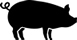 L.intracellularis              ≥ 5323 U / dávka50 dávok100 dávokLot {číslo}EXP{mesiac/rok}Po rekonštitúcii použiť do 6 hodín.Rozpúšťadlo pre Porcilis Lawsonia ID10 ml20 mlLot {číslo}Exp.{mesiac/rok}PÍSOMNÁ INFORMÁCIA PRE POUŽÍVATEĽOV1.	Názov veterinárneho liekuPorcilis Lawsonia ID  lyofilizát a rozpúšťadlo na injekčnú emulziu pre ošípané2.	ZloženieKaždá dávka 0,2 ml rekonštituovanej vakcíny obsahuje:Účinná látka (lyofilizát):Lawsonia intracellularis kmeň SPAH-08, inaktivovaný          ≥ 5323 U1              1 Množstvo antigénnych jednotiek stanovených v in-vitro teste účinnosti (ELISA).Adjuvans (rozpúšťadlo):Parafín, ľahký tekutý                              8,3 mgDl-α-tokoferol acetát                              0,6 mgLyofilizát: biela/takmer biela peleta/prášok.Rozpúšťadlo: po roztrepaní homogénne biela až takmer biela emulzia.3.	Cieľové druhyOšípané.4.	Indikácie na použitieNa aktívnu imunizáciu ošípaných od 3 týždňov života za účelom zníženia hnačky, straty na denných prírastkoch hmotnosti, črevných lézií, vylučovania baktérií a mortality spôsobenej infekciou Lawsonia intracellularis.Nástup imunity: 4 týždne po vakcinácii.Trvanie imunity: 21 týždňov po vakcinácii.5.	KontraindikácieNie sú.6.	Osobitné upozorneniaOsobitné upozornenia:Vakcinovať len zdravé zvieratá.Táto vakcína je určená len na intradermálne podanie.Lyofilizát musí byť rekonštituovaný v určenom „Rozpúšťadlo pre Porcilis Lawsonia ID“ alebo v Porcilis PCV ID podľa pokynov uvedených v časti „Dávkovanie pre každý druh, cesty a spôsob podania lieku”.Osobitné opatrenia na používanie u cieľových druhov:Neuplatňujú sa.Osobitné opatrenia, ktoré má urobiť osoba podávajúca liek zvieratám:Pre používateľa:Tento veterinárny liek obsahuje minerálny olej. Náhodná aplikácia/samoinjikovanie môže mať za následok vznik silnej bolesti a opuchu, hlavne, ak je aplikovaná do kĺbu alebo do prsta, a v zriedkavých  prípadoch môže mať za následok stratu postihnutého prsta, ak nie je poskytnutá rýchla lekárska pomoc. Pri náhodnom samoinjikovaní tohto veterinárneho lieku vyhľadajte ihneď lekársku pomoc, aj v prípade aplikácie len veľmi malého množstva a  vezmite  si so sebou písomnú informáciu pre používateľov. Ak bolesť pretrváva viac než 12 hodín po lekárskom vyšetrení, vyhľadajte opäť lekársku pomoc. Pre lekára:Tento veterinárny liek obsahuje minerálny olej. Náhodná aplikácia aj malého množstva tohto veterinárneho lieku môže spôsobiť intenzívny opuch, ktorý môže mať za následok napríklad ischemickú nekrózu  až stratu prsta. Je potrebné odborné, RÝCHLE chirurgické ošetrenie  a môže sa vyžadovať skorá incízia a výplach postihnutého miesta, hlavne tam, kde je zasiahnutá  pulpa prsta alebo šľacha.Gravidita a laktácia:Bezpečnosť veterinárneho lieku nebola potvrdená počas gravidity alebo laktácie.Osobitné opatrenia na ochranu životného prostredia:Neuplatňujú sa.Interakcie s inými liekmi a ďalšie formy interakcií:Dostupné údaje o bezpečnosti a účinnosti u ošípaných vo veku od 3 týždňov, okrem ochrany pred mortalitou preukazujú, že táto vakcína sa môže podávať zmiešaná  s Porcilis PCV ID a /alebo nezmiešaná s Porcilis M Hyo ID Once a/alebo nezmiešaná s Porcilis PRRS (intradermálna cesta) za predpokladu, že miesta podania vakcín budú od seba vzdialené najmenej 3 cm. Pred podaním si prečítajte písomnú informáciu pre Porcilis PCV ID, Porcilis M Hyo ID Once a Porcilis PRRS. Nežiaduce účinky sú také ako sú opísané v časti “Nežiaduce účinky“, okrem opuchu v mieste vpichu,kde sa u jednotlivých ošípaných môže vyskytnúť maximálna veľkosť až do 7 cm. Opuchy v mieste vpichu sú veľmi často sprevádzané začervenaním a chrastami a vymiznú do 6 týždňov po vakcinácii. Menej často môže byť u vakcinovaných ošípaných pozorované ležanie a nekľud. Časté je zvýšenie teploty v deň vakcinácie (v priemere o 0,3°C, u jednotlivých ošípaných až do 1,2°C. Zvieratá sa vrátia do normálu 1 až 2 dni po zaznamenaní najvyššej teploty.Nie sú dostupné žiadne informácie o bezpečnosti a účinnosti tejto vakcíny ak je použitá s iným veterinárnym liekom okrem vyššie uvedeného lieku. Rozhodnutie o použití tejto vakcíny pred alebo po podaní iného veterinárneho lieku musí byť preto vykonané na základe zváženia jednotlivých prípadov. Predávkovanie:Po podaní dvojnásobnej dávky vakcíny Porcilis Lawsonia ID rekonštituovanej v rozpúšťadle neboli pozorované žiadne iné nežiaduce účinky okrem lokálnych reakcií opísaných v časti „Nežiaduce účinky“.Závažné inkompatibility:Tento liek nemiešať s iným veterinárnym liekom okrem odporúčaného rozpúšťadla „Rozpúšťadlo pre  Porcilis Lawsonia ID“  alebo okrem vakcín uvedených vyššie.7.	Nežiaduce účinkyOšípané:(1) Priemerné zvýšenie o 0,1°C, u jednotlivých ošípaných až do 1,4°C. Zvieratá sa vrátia k normálnej teplote do 1 dňa po vakcinácii.(2) V priemere s diametrom približne 1 cm, u jednotlivých ošípaných až do 5 cm. Opuch v mieste vpichu vymizne do 4 týždňov po vakcinácii.Hlásenie nežiaducich účinkov je dôležité. Umožňuje priebežné monitorovanie bezpečnosti lieku. Ak zistíte akékoľvek nežiaduce účinky, aj tie, ktoré ešte nie sú uvedené v tejto písomnej informácii pre používateľov, alebo si myslíte, že liek je neúčinný, kontaktujte v prvom rade veterinárneho lekára. Nežiaduce účinky môžete oznámiť aj držiteľovi rozhodnutia o registrácii alebo miestnemu zástupcovi držiteľa rozhodnutia o registrácii prostredníctvom kontaktných údajov na konci tejto písomnej informácie alebo prostredníctvom národného systému hlásenia {www.uskvbl.sk, časť Farmakovigilancia}.8.	Dávkovanie pre každý druh, cesty a spôsob podania liekuIntradermálne použitie.Lyofilizát rekonštituovať v rozpúšťadle alebo v Porcilis PCV ID nasledovne:Pre vhodnú rekonštitúciu a správne podanie použiť nasledovný postup:Pred použitím nechať rozpúšťadlo alebo Porcilis PCV ID dosiahnuť izbovú teplotu  a dobre pretriasť.Do liekovky s lyofilizátom pridať 5-10 ml rozpúšťadla alebo Porcilis PCV ID a krátko premiešať.Odobrať rekonštituovaný koncentrát z liekovky a premiestniť ho späť do liekovky s rozpúšťadlom alebo s Porcilis PCV ID. Pre premiešanie krátko pretriasť.Suspenziu s vakcínou použiť do 6 hodín po rekonštitúcii. Akékoľvek zvyšky vakcíny po uplynutí tohto času majú byť zlikvidované.Vyvarovať sa zaneseniu kontaminácie pri viacnásobnom prepichnutí zátky.Dávkovanie:Jedna dávka 0,2 ml rekonštituovanej vakcíny ošípaným od 3 týždňov života.Ošípané vakcinovať intradermálne za použitia viacdávkového bezihlového zariadenia pre intradermálnu aplikáciu tekutín vhodného na podanie „jet-stream“ objemu vakcíny (0,2 ml ± 10%) do epidermálnej vrstvy kože.Bezpečnosť a účinnosť vakcíny Porcilis Lawsonia ID bola preukázaná za použitia zariadenia IDAL.9.	Pokyn o správnom podaníVzhľad vakcíny po rekonštitúcii: po pretrepaní homogénna biela až takmer biela emulzia.10.	Ochranné lehoty0 dní.11.	Osobitné opatrenia na uchovávanieUchovávať mimo dohľadu a dosahu detí.Lyofilizát a rozpúšťadlo:Uchovávať v chladničke (2°C - 8°C).Chrániť pred mrazom.Chrániť pred svetlom.Nepoužívať tento veterinárny liek po dátume exspirácie uvedenom na štítku. Dátum exspirácie sa vzťahuje na posledný deň v mesiaci.Čas použiteľnosti po rekonštitúcii podľa návodu: 6 hodín.12.	Špeciálne opatrenia na likvidáciuNelikvidujte lieky odpadovou vodou alebo domovým odpadom.Pri likvidácii nepoužitého veterinárneho lieku alebo jeho odpadového materiálu sa riaďte systémom spätného odberu v súlade s miestnymi požiadavkami a národnými zbernými systémami platnými pre daný veterinárny liek. Tieto opatrenia majú pomôcť chrániť životné prostredie.O spôsobe likvidácie liekov, ktoré už nepotrebujete, sa poraďte s veterinárnym lekárom13.	Klasifikácia veterinárnych liekovVýdaj lieku je viazaný na veterinárny predpis.14.	Registračné čísla a veľkosti balenia97/005/DC/21-SVeľkosti balenia:Kartónová škatuľka s 1 alebo 10 x 50 dávkami lyofilizátu a kartónová škatuľka s 1 alebo 10 x 10 ml rozpúšťadlaKartónová škatuľka s 1 alebo 10  x 100 dávkami lyofilizátu a kartónová škatuľka s 1 alebo 10  x 20 ml rozpúšťadlaNa trh nemusia byť uvedené všetky veľkosti balenia.15.	Dátum poslednej revízie písomnej informácie pre používateľovPodrobné informácie o veterinárnom lieku sú dostupné v databáze liekov Únie(https://medicines.health.europa.eu/veterinary)16.	Kontaktné údajeDržiteľ rozhodnutia o registrácii a výrobca zodpovedný za uvoľnenie šarže:Intervet International B.V.Wim de Körverstraat 355831 AN BoxmeerHolandskoMiestni zástupcovia a kontaktné údaje na hlásenie podozrenia na nežiaduce účinky:Intervet s.r.o.Tel: + 420 233 010 242Kvalitatívne zloženie pomocných látok a iných zložiekLyofilizát:Chlorid sodnýChlorid draselnýDihydrát hydrogénfosforečnanu sodnéhoDihydrofosforečnan draselnýVoda na injekcieRozpúšťadlo:Polysorbát 80SimeticonChlorid sodnýChlorid draselnýDihydrát hydrogénfosforečnanu sodnéhoDihydrofosforečnan draselný Voda na injekcieVeľmi časté(u viac ako 1 z 10 liečených zvierat):Zvýšená teplota (1), opuch v mieste vpichu (2)*Lyofilizát Rozpúšťadlo pre Porcilis Lawsonia ID alebo Porcilis PCV ID50 dávok10 ml100 dávok20 mlÚDAJE, KTORÉ MAJÚ BYŤ UVEDENÉ NA VONKAJŠOM OBALEKartónová škatuľka s lyofilizátom1.	NÁZOV VETERINÁRNEHO LIEKU2.	OBSAH ÚČINNÝCH LÁTOK3.	VEĽKOSŤ BALENIA4.	CIEĽOVÉ DRUHY5.	INDIKÁCIE 6.	CESTY PODANIA 7.	OCHRANNÉ LEHOTY80.	DÁTUM EXSPIRÁCIE91.	OSOBITNÉ PODMIENKY NA UCHOVÁVANIE11.	OZNAČENIE „LEN PRE ZVIERATÁ“ 12.	OZNAČENIE „UCHOVÁVAŤ MIMO  DOHĽADU A DOSAHU DETÍ“13.	NÁZOV A ADRESA DRŽITEĽA ROZHODNUTIA O REGISTRÁCII 14.	REGISTRAČNÉ ČÍSLO 15.	ČÍSLO VÝROBNEJ ŠARŽEÚDAJE, KTORÉ MAJÚ BYŤ UVEDENÉ NA VONKAJŠOM OBALEKartónová škatuľka s rozpúšťadlom1.	NÁZOV VETERINÁRNEHO LIEKU2.	OBSAH ÚČINNÝCH LÁTOK3.	VEĽKOSŤ BALENIA4.	CIEĽOVÉ DRUHY5.	INDIKÁCIE 6.	CESTY PODANIA 7.	OCHRANNÉ LEHOTY8.	DÁTUM EXSPIRÁCIE9.	OSOBITNÉ PODMIENKY NA UCHOVÁVANIE11.	OZNAČENIE „LEN PRE ZVIERATÁ“ 12.	OZNAČENIE „UCHOVÁVAŤ MIMO  DOHĽADU A DOSAHU DETÍ“13.	NÁZOV A ADRESA DRŽITEĽA ROZHODNUTIA O REGISTRÁCII 14.	REGISTRAČNÉ ČÍSLO 15.	ČÍSLO VÝROBNEJ ŠARŽEMINIMÁLNE ÚDAJE, KTORÉ MAJÚ BYŤ UVEDENÉ NA MALOM VNÚTORNOM OBALEŠtítok lyofilizátu (sklenená liekovka)1.	NÁZOV VETERINÁRNEHO LIEKU2.	KVANTITATÍVNE ÚDAJE O ÚČINNÝCH LÁTKACH 3.	ČÍSLO ŠARŽE4.	DÁTUM EXSPIRÁCIEMINIMÁLNE ÚDAJE, KTORÉ MAJÚ BYŤ UVEDENÉ NA MALOM VNÚTORNOM OBALEŠtítok rozpúšťadlaSklená alebo PET liekovka1.	NÁZOV VETERINÁRNEHO LIEKU2.	OBSAH V HMOTNOSTNÝCH, OBJEMOVÝCH JEDNOTKÁCH ALEBO POČET DÁVOK 3.	ČÍSLO ŠARŽE4.	DÁTUM EXSPIRÁCIEVeľmi časté(u viac ako 1 z 10 liečených zvierat):Zvýšená teplota (1), opuch v mieste vpichu (2)Lyofilizát Rozpúšťadlo pre Porcilis Lawsonia ID alebo Porcilis PCV ID50 dávok10 ml100 dávok20 ml